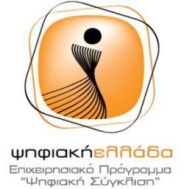 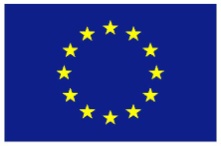 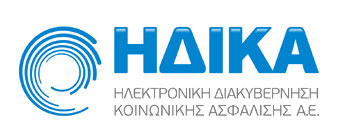 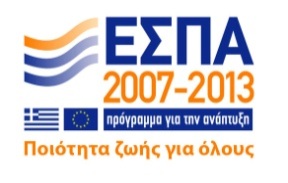 ΤΕΥΧΟΣ ΔΙΑΚΗΡΥΞΗΣ ΔΙΑΓΩΝΙΣΜΟΥ ΕΠΙΛΟΓΗΣ ΑΝΑΔΟΧΟΥΓΙΑ ΤΗΝ ΥΛΟΠΟΙΗΣΗ ΤΟΥ ΕΡΓΟΥ«Ενιαίο Πληροφοριακό Σύστημα για την Υποστήριξη των Επιχειρησιακών Λειτουργιών Μονάδων Υγείας του ΕΣΥ»Έχοντας υπόψη:To Νομοθετικό και Κανονιστικό πλαίσιο του εν λόγω διαγωνισμού, όπως αυτό περιγράφεται στην παρ. Β.1.3 Νομικό και Θεσμικό πλαίσιο Διαγωνισμού του Μέρους Β: Γενικοί και Ειδικοί Όροι το Διαγωνισμού της παρούσας Διακήρυξης.Η από 31-05-2011 Προγραμματική Συμφωνία μεταξύ ΥΥΚΑ και της ΗΔΙΚΑ ΑΕH υπ' αριθμ. 154.536/ΨΣ2583-Α2 Απόφασης Ένταξης Πράξης (ΑΔΑ: 4ΑΧΑΦ-459) στους Άξονες Προτεραιότητας 02 ΤΠΕ και βελτίωση της ποιότητας ζωής, 04 Ψηφιακή Σύγκλιση και επιχειρηματικότητα στη ΠΚΜ, 05 Ψηφιακή Σύγκλιση και επιχειρηματικότητα στη ΠΔΜ, 06 Ψηφιακή Σύγκλιση και επιχειρηματικότητα Περιφ. Νοτίου Αιγαίου, 05 Αειφόρος ανάπτυξη και ποιότητα ζωής Στερεάς Ελλάδας, 02 Αειφόρος Ανάπτυξη και Βελτίωση της Ποιότητας Ζωής αντίστοιχα του Ε. Π. «Ψηφιακή Σύγκλιση 2007-2013» Η ΣΑΕ 2011ΣΕ09180090 του Υπουργείου Εργασίας και Κοινωνικών Ασφαλίσεων, με την οποία εγκρίθηκε η ένταξη στο Πρόγραμμα Δημοσίων Επενδύσεων του έργου: «Ενιαίο Πληροφοριακό Σύστημα για την Υποστήριξη των Επιχειρησιακών Λειτουργιών Μονάδων Υγείας του ΕΣΥ»Το «Σύμφωνο Αποδοχής Όρων Απόφασης Ένταξης» 154.441/ΨΣ4107-Α2, το οποίο υποβλήθηκε στην Ειδική Υπηρεσία Διαχείρισης του ΕΠ «Ψηφιακή Σύγκλιση»  την υπ' αρ.11735/22-08-2011 επιστολή.Την υπ.αρ. 510/15-09-2011 απόφαση του Δ.Σ. της Η.ΔΙ.Κ.Α. ΑΕ που λήφθηκε στη συνεδρίαση αρ. 73/15-09-2011 με την οποία εγκρίθηκε η προώθηση των διαδικασιών για την υλοποίηση του έργου «Ενιαίο Πληροφοριακό Σύστημα για την Υποστήριξη των Επιχειρησιακών Λειτουργιών Μονάδων Υγείας του ΕΣΥ» και επελέγη ως προτεινόμενη διαδικασία ο κλειστός διαγωνισμός.Την απόφαση αρ, ΥΑΠ/Φ.41.17/Ε/41/830/08-03-2012 του Υπουργείου Εσωτερικών Αποκέντρωσης και Ηλεκτρονικής Διακυβέρνησης με την οποία εγκρίθηκε το ως άνω Έργο.Την υπ.αρ. 616 απόφαση του Δ.Σ. της Η.ΔΙ.Κ.Α. ΑΕ που λήφθηκε στη συνεδρίαση αρ. 95/30-03-2012 με την οποία εγκρίθηκε η προκήρυξη του έργου (A’ Φάση του διαγωνισμού).την υπ. Αρ. 715 απόφαση του ΔΣ της ΗΔΙΚΑ ΑΕ που λήφθηκε στη συνεδρίαση με αρ. 119/20-11-2012 (ΑΔΑ: Β4Σ14691Β5-ΜΟΨ)  με την οποία εγκρίθηκε η ολοκλήρωση της προεπιλογής υποψηφίων (A’ Φάση του διαγωνισμού).Η υπ. Αρ. 756 απόφαση του Δ.Σ. της Η.ΔΙ.Κ.Α. ΑΕ που λήφθηκε στη συνεδρίαση αρ. 128/12-02-2013 (ΑΔΑ: ΒΕΥΑ4691Β5-ΚΝΥ) με την οποία εγκρίθηκε το σχέδιο της παρούσας προκειμένου να τεθεί σε κλειστή διαβούλευση (από τους προεπιλεγέντες υποψηφίους) και εν συνεχεία η υπ. Αρ. 810 απόφαση του ιδίου οργάνου που λήφθηκε στη συνεδρίαση αρ. 147/5.7.2013 με την οποία εγκρίθηκε το οριστικό τεύχος της διακήρυξης Η υπ' αρ.151.617//ΨΣ2649-B/11.6.2013 (Aρ. Πρ. ΗΔΙΚΑ ΑΕ 8651/17.6.2013) Απόφαση της Ειδικής Υπηρεσίας Διαχείρισης του ΕΠ «Ψηφιακή Σύγκλιση» του Υπουργείου Ανάπτυξης, Ανταγωνιστικότητας & Ναυτιλίας με θέμα: «Προέγκριση δημοπράτησης – Ενιαίο Πληροφοριακό Σύστημα για την Υποστήριξη των Επιχειρησιακών Λειτουργιών Μονάδων Υγείας του ΕΣΥ» όπως αυτή συμπληρώνεται από το έγγραφο 151.673//ΨΣ3426-B/2.7.2013 (Aρ. Πρ. ΗΔΙΚΑ ΑΕ 9227/2.7.2013) .ΠΡΟΚΗΡΥΣΣΟΥΜΕΚΛΕΙΣΤΟ διεθνή διαγωνισμό με κριτήριο κατακύρωσης την πλέον συμφέρουσα  από οικονομική άποψη προσφορά που αφορά την επιλογή αναδόχου που θα αναλάβει το έργο «Ενιαίο Πληροφοριακό Σύστημα για την Υποστήριξη των Επιχειρησιακών Λειτουργιών Μονάδων Υγείας του ΕΣΥ».Οι δαπάνες αναλύονται:Προϋπολογισμός έργου: 17.250.000,00 € (συμπεριλαμβάνεται ΦΠΑ)Ο διαγωνισμός έχει προγραμματισθεί να γίνει αφού παρέλθει προθεσμία τουλάχιστον σαράντα ημερών από την ημερομηνία αποστολής της διακήρυξης στους προεπιλεγμένους υποψηφίους Κωδικοί CPV:  72.00.00.00-0 Υπηρεσίες τεχνολογίας και πληροφοριών, παροχή συμβουλών, ανάπτυξη λογισμικού, Διαδίκτυο και υποστήριξη, 72.22.23.00-0 Υπηρεσίες Τεχνολογίας των πληροφοριών (Κύριο Λεξιλόγιο)Ο διαγωνισμός θα πραγματοποιηθεί σύμφωνα με τους όρους της Διακήρυξης όπως περιγράφονται στα:ΜΕΡΟΣ Α: ΠΕΡΙΒΑΛΛΟΝ ΚΑΙ ΑΝΤΙΚΕΙΜΕΝΟ ΕΡΓΟΥΜΕΡΟΣ Β: ΓΕΝΙΚΟΙ ΚΑΙ ΕΙΔΙΚΟΙ ΟΡΟΙ ΔΙΑΓΩΝΙΣΜΟΥ καιΜΕΡΟΣ Γ: ΥΠΟΔΕΙΓΜΑΤΑ ΚΑΙ ΠΙΝΑΚΕΣ ΣΥΜΜΟΡΦΩΣΗΣτα οποία επισυνάπτονται στη διακήρυξη και θεωρούνται αναπόσπαστο μέρος αυτής.Ο ΔΙΕΥΘΥΝΩΝ ΣΥΜΒΟΥΛΟΣ της ΗΔΙΚΑ ΑΕΔρ. ΧΑΛΑΡΗΣ ΧΡΗΣΤΟΣΚοινοποίηση:Στην Υπηρεσία Επισήμων Εκδόσεων των Ευρωπαϊκών Κοινοτήτων.Στο «Τεύχος Διακηρύξεων Δημοσίων Συμβάσεων» της Εφημερίδας της Κυβέρνησης  Στον ελληνικό τύπο, όπου απεστάλη και δημοσιεύθηκε στις εφημερίδες ΝΑΥΤΕΜΠΟΡΙΚΗ, ΓΕΝΙΚΗ ΔΗΜΟΠΡΑΣΙΩΝ  & ΔΗΜΟΠΡΑΣΙΩΝ & ΠΛΕΙΣΤΗΡΙΑΣΜΩΝ  Στον ελληνικό τοπικό τύπο όπου απεστάλη και δημοσιεύτηκε στις εφημερίδες ΝΕΑ ΚΑΛΛΙΘΕΑΣ & & ΕΠΙΚΑΙΡΟΤΗΤΑ ΔΥΤΙΚΗΣ ΑΤΤΙΚΗΣ Στα επιμελητήρια όλης της χώρας και τον ΕΟΜΜΕΧ καιΚαταχωρήθηκε επίσης και στο διαδίκτυο στην ιστοσελίδα του Δικαιούχου (http://www.idika.gr) στις  12/7/2013.Διακήρυξη Διαγωνισμού για το ΈργοΕνιαίο Πληροφοριακό Σύστημα για την Υποστήριξη των Επιχειρησιακών Λειτουργιών Μονάδων Υγείας του ΕΣΥ(Β’ Φάση Κλειστού Διαγωνισμού)Διακήρυξη Διαγωνισμού για το ΈργοΕνιαίο Πληροφοριακό Σύστημα για την Υποστήριξη των Επιχειρησιακών Λειτουργιών Μονάδων Υγείας του ΕΣΥ(Β’ Φάση Κλειστού Διαγωνισμού)Αναθέτουσα Αρχή:  ΗΛΕΚΤΡΟΝΙΚΗ ΔΙΑΚΥΒΕΡΝΗΣΗ ΚΟΙΝΩΝΙΚΗΣ ΑΣΦΑΛΙΣΗΣ ΑΕΠροϋπολογισμός:  14.024.390,24 € (χωρίς ΦΠΑ)Προϋπολογισμός:  17.250.000,00 € (με ΦΠΑ)Διάρκεια:  έως 40 μήνεςΔιαδικασία Ανάθεσης:  Κλειστός Διεθνής Διαγωνισμόςμε κριτήριο την πλέον συμφέρουσα από οικονομική άποψη προσφοράΗμερομηνίεςΑναθέτουσα Αρχή:  ΗΛΕΚΤΡΟΝΙΚΗ ΔΙΑΚΥΒΕΡΝΗΣΗ ΚΟΙΝΩΝΙΚΗΣ ΑΣΦΑΛΙΣΗΣ ΑΕΠροϋπολογισμός:  14.024.390,24 € (χωρίς ΦΠΑ)Προϋπολογισμός:  17.250.000,00 € (με ΦΠΑ)Διάρκεια:  έως 40 μήνεςΔιαδικασία Ανάθεσης:  Κλειστός Διεθνής Διαγωνισμόςμε κριτήριο την πλέον συμφέρουσα από οικονομική άποψη προσφοράΗμερομηνίεςΔιενέργειας Διαγωνισμού:Αποστολής στην Υπηρεσία Επισήμων Εκδόσεων της Ε.Ε:Δημοσίευσης στο ΦΕΚ Δημοσίων Συμβάσεων:Αποστολής και δημοσίευσης στον Ελληνικό Τύπο:10-09-20138-07-201312-07-201310-07-2013 & 12-07-2013Κωδικός MIS:352197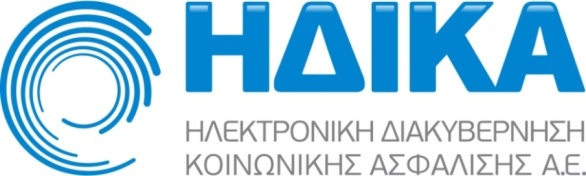 Λαγουμιτζή 40 - Νέος Κόσμος 117 45 - Αθήναinfo@idika.gr - www.idika.grΔΙΕΥΘΥΝΣΗ OIKONOMIKΩΝ ΥΠΗΡΕΣΙΩΝ ΥΠΟΔΙΕΥΘΥΝΣΗ ΠΡΟΜΗΘΕΙΩΝ ΤΜΗΜΑ ΔΙΑΓΩΝΙΣΜΩΝ Πληροφορίες:Κολοβού ΧριστίναΑθήνα, 8/07/2013Τηλέφωνο:213-2168156Φαξ :210-9248942Αρ. Πρ.: 9525E-mail:kolovou@idika.gr